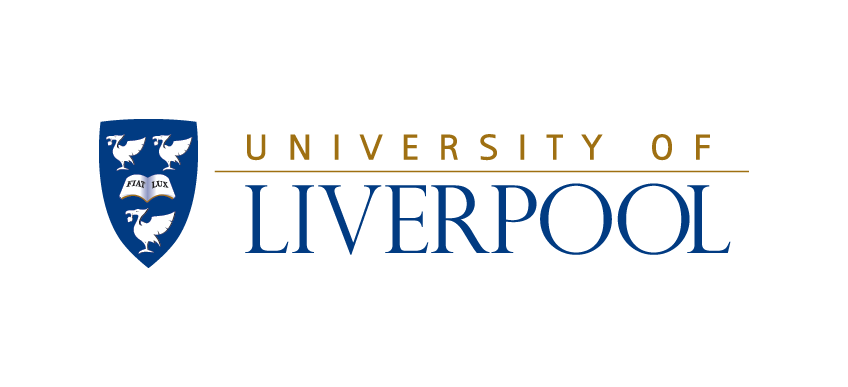 APPLICATION FOR RECOGNITION OF PRIOR LEARNING (RPL)Please read the policy on RPL and the applicant guide before completing this formAPPLICATION FOR RPCLAPPLICATION FOR RPELThe University of Liverpool reserves the right to contact institutions and organisations named by the applicant for confirmation and verification of the information provided.Full nameStudent ID (if already registered at UoL)Address and postcodeTelephoneEmail (if not already registered at UoL)Programme of studyTotal number of credits you wish to be exempt fromNote – the maximum amount of RPL which can be awarded towards UoL qualifications is one third of the credits for the programmeNote – the maximum amount of RPL which can be awarded towards UoL qualifications is one third of the credits for the programmeNote – the maximum amount of RPL which can be awarded towards UoL qualifications is one third of the credits for the programmeModules (or non-modular units of learning) you are claiming RPL againstPlease listPlease listPlease listFull name of the institution attendedFull title of the programme/qualificationModules completed (and codes if available)Title (code)CreditsFHEQ levelMarkModules completed (and codes if available)Dates of study(must be within 5 years)Start date:Start date:Completion date:Completion date:Awarding body (if not the institution at which you studied)List of evidence provided in support of your claimSupporting statementPlease identify as precisely as possible the specific programme or module (or non-modular unit of learning) learning outcomes for which you are claiming RPCL, cross-referenced to the supporting evidence Please identify as precisely as possible the specific programme or module (or non-modular unit of learning) learning outcomes for which you are claiming RPCL, cross-referenced to the supporting evidence Please identify as precisely as possible the specific programme or module (or non-modular unit of learning) learning outcomes for which you are claiming RPCL, cross-referenced to the supporting evidence Please identify as precisely as possible the specific programme or module (or non-modular unit of learning) learning outcomes for which you are claiming RPCL, cross-referenced to the supporting evidence List of evidence provided in support of your claimSupporting statementThis should include:An account of the activities undertaken from which the learning was gained and the dates and duration of these activitiesThe identification as precisely as possible of the specific programme or module (or non-modular unit of learning) learning outcomes for which you are claiming RPCL,  cross-referenced to the supporting evidence Signature of applicantI declare that the information and evidence I have provided is accurate and authenticFOR USE BY SCHOOL/INSTITUTE STAFFDate application received: